Year 1 Phonics – Week Commencing 1st June MondayWatch the video of Miss Mallon introducing the phonics learning for this week. Tuesday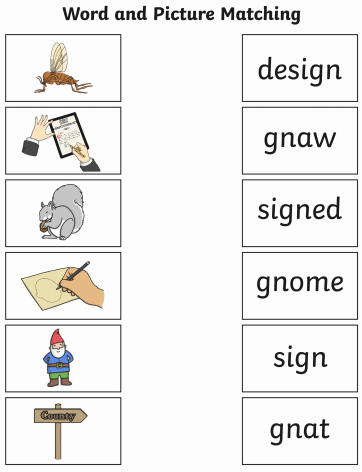 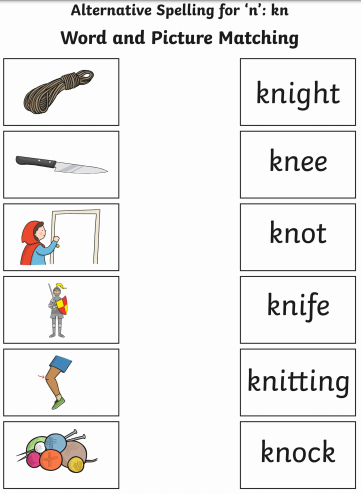 Tuesday (continued) 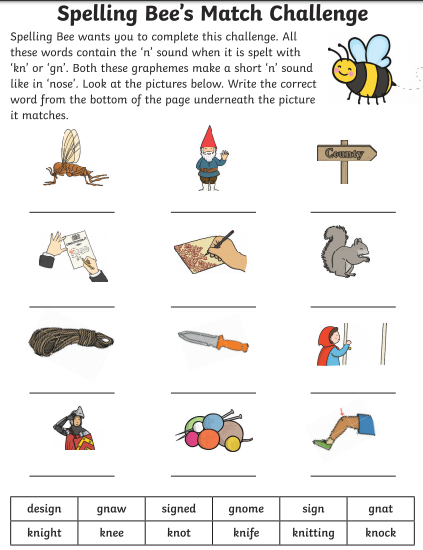 Wednesday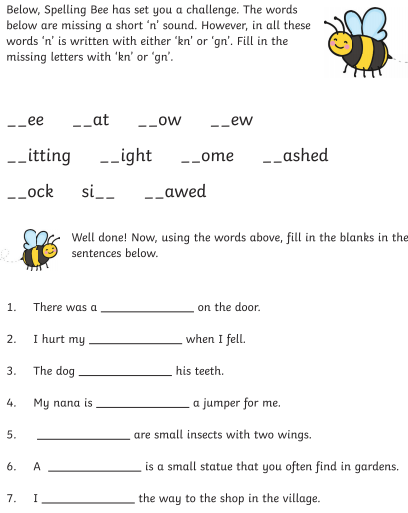 Thursday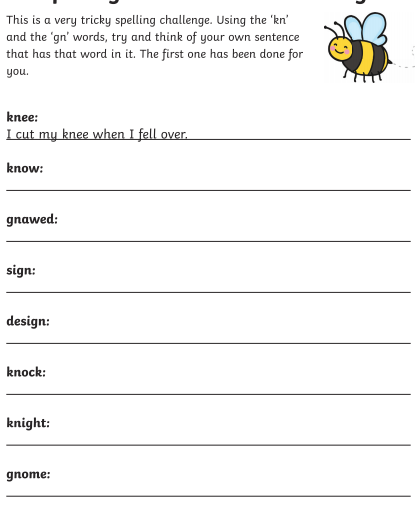 FridayWe would like you to learn to spell the common exception word house. This could be using chalk outside, sand, colourful pens or in any way you like.When you are sure you can spell house you could try some other Common Exception Word games on the Phonics play website. https://www.phonicsplay.co.uk/ 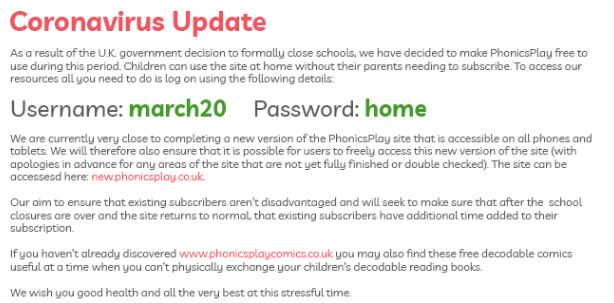 Why not check out some of the other games? 